     PARTNER UNIVERSITIES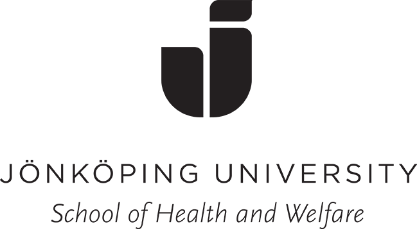  School of Health and WelfareBiomedicical Laboratory Science, focusing Laboratory Medicine (BMA lab)Biomedicical Laboratory Science, focusing Laboratory Medicine (BMA lab)Biomedicical Laboratory Science, focusing Laboratory Medicine (BMA lab)Biomedicical Laboratory Science, focusing Laboratory Medicine (BMA lab)Biomedicical Laboratory Science, focusing Laboratory Medicine (BMA lab)Biomedicical Laboratory Science, focusing Laboratory Medicine (BMA lab)Biomedicical Laboratory Science, focusing Laboratory Medicine (BMA lab)Biomedicical Laboratory Science, focusing Laboratory Medicine (BMA lab)Best period for exchange: 5th semesterBest period for exchange: 5th semesterBest period for exchange: 5th semesterBest period for exchange: 5th semesterBest period for exchange: 5th semesterBest period for exchange: 5th semesterBest period for exchange: 5th semesterBest period for exchange: 5th semesterCountryUniversityContact teacher                    ScholarshipPeriod of studyApplyShared partnerNotesDenmarkProfessionshojskolen MetropolCecilia OttossonNordPlusAutumnIn semester 3NDenmarkUniversity College SjaellandCecilia OttossonNordPlusAutumnIn semester 3DenmarkVIA University College AarhusCecilia OttossonNordPlusAutumnIn semester 3SWEstlandUniversity of TartuCecilia OttossonNordPlusAutumnIn semester 3FinlandHelsinki Metropolia University of Applied SciencesCecilia OttossonNordPlusAutumnIn semester 3DHFinlandSavonia University of Applied Sciences, KuopioCecilia OttossonNordPlusAutumnIn semester 3FinlandYrkeshögskolan NoviaCecilia OttossonNordPlusAutumnIn semester 3IcelandUniversity of IcelandCecilia OttossonNordPlusAutumnIn semester 3NorwayHögskolen i Sör/TröndelagCecilia OttossonNordPlusAutumnIn semester 3NorwayHögskolen i ÖstföldCecilia OttossonNordPlusAutumnIn semester 3NorwayTromsö University CollegeCecilia OttossonNordPlusAutumnIn semester 3NorwayUniversitetet i OsloCecilia OttossonNordPlusAutumnIn semester 3NowayUniversity of Agder i KristiansandCecilia OttossonNordPlusAutumnIn semester 4Biomedicical Laboratory Science, focusing  Clinical Physiology, (BMA klinfys)Biomedicical Laboratory Science, focusing  Clinical Physiology, (BMA klinfys)Biomedicical Laboratory Science, focusing  Clinical Physiology, (BMA klinfys)Biomedicical Laboratory Science, focusing  Clinical Physiology, (BMA klinfys)Biomedicical Laboratory Science, focusing  Clinical Physiology, (BMA klinfys)Biomedicical Laboratory Science, focusing  Clinical Physiology, (BMA klinfys)Biomedicical Laboratory Science, focusing  Clinical Physiology, (BMA klinfys)Biomedicical Laboratory Science, focusing  Clinical Physiology, (BMA klinfys)Best period for exchange: 6th semesterBest period for exchange: 6th semesterBest period for exchange: 6th semesterBest period for exchange: 6th semesterBest period for exchange: 6th semesterBest period for exchange: 6th semesterBest period for exchange: 6th semesterBest period for exchange: 6th semesterCountryUniversityContact teacher                    ScholarshipBest period of studyApplyShared partnerNotesCzech Republic (tbc)*University of Ostrava Emma KramerErasmus+SpringIn semester 4SWNetherlands (tbc)Inholland University of Applied Sciences, HaarlemEmma KramerErasmus+SpringIn semester 4RNPortugal (tbc)Escola Superior De Tecnologia Da Saude Do PortoEmma KramerErasmus+SpringIn semester 4RNDental Hygiene programme (DH)Dental Hygiene programme (DH)Dental Hygiene programme (DH)Dental Hygiene programme (DH)Dental Hygiene programme (DH)Dental Hygiene programme (DH)Dental Hygiene programme (DH)Dental Hygiene programme (DH)Best period for exchange: 6th semesterBest period for exchange: 6th semesterBest period for exchange: 6th semesterBest period for exchange: 6th semesterBest period for exchange: 6th semesterBest period for exchange: 6th semesterBest period for exchange: 6th semesterBest period for exchange: 6th semesterCountryUniversityContact teacher                    ScholarshipBest period of studyApplyShared partnerNotesCanadaCamosun CollegeUlrika LindmarkBilateralSpringIn semester 4FinlandHelsinki Metropolia University of Applied SciencesAgneta StenebrandErasmus+SpringIn semester 4BMA labFinlandTurku University of Applied SciencesAgneta StenebrandErasmus+SpringIn semester 4NNetherlandsInHolland DiemenHanna AhonenErasmus+SpringIn semester 4South AfricaSefko Makgatho Health Sciences UniversityMalin Stensson/Ulrika LindmarkLinnaeus-PalmeSpringIn semester 4Nursing programme (N)Nursing programme (N)Nursing programme (N)Nursing programme (N)Nursing programme (N)Nursing programme (N)Nursing programme (N)Nursing programme (N)Best period for exchange: 4th & 5th semesterBest period for exchange: 4th & 5th semesterBest period for exchange: 4th & 5th semesterBest period for exchange: 4th & 5th semesterBest period for exchange: 4th & 5th semesterBest period for exchange: 4th & 5th semesterBest period for exchange: 4th & 5th semesterCountryUniversityContact teacher                    ScholarshipBest period of studyApplyShared partnerNotesAustraliaCurtin UniversityIngalill Gimbler BerglundBilateralSemester 5In semester 3SWNo placementAustraliaLa Trobe University
Ingalill Gimbler BerglundBilateralSemester 5In semester 3P&O, SWAustralia (tbc)James Cook University Ingalill Gimbler BerglundBilateralOne year in advance (sem. 2 or 3)OTBelgiumOdisee University College Brussel Lennart ChristenssonErasmusSpringOne year in advance (sem. 2 or 3)NCanadaUniversity of Windsor Berit MunckBilateralAutumnOne year in advance (sem. 2 or 3)SWChinaTianjin Medical University Jan MårtenssonBilateralSpringOne year in advance (sem. 2 or 3)Approx. 10 weeks’ exchangeChinaThe University of Hong KongKarina HuusBilateralSpring & AutumnOne year in advance (sem. 2 or 3)Denmark Professionshojskolen MetropolSiv Honkala/Irene EricssonErasmus+Spring & AutumnOne year in advance (sem. 2 or 3)BMA labFinlandLaurea University of applied Sciences HelsingforsKarl HedmanErasmus+Spring & AutumnOne year in advance (sem. 2 or 3)France (tbc)IFSI - Institut de Formation en Soins InfirmiersIngalill Gimbler BerglundErasmus+One year in advance (sem. 2 or 3)NorwayOslo and Akershus University CollegeSiv Honkala/Irene EricssonNordPlus, Erasmus+Spring & AutumnOne year in advance (sem. 2 or 3)P&OSouth AfricaThe University of the Free StateMalin LindrothBilateralMFS contact existsSpainUniversidad de AlicanteKarl HedmanErasmus+AutumnOne year in advance (sem. 2 or 3)Basic Spanish neededSpainUniversidad de Jaen (only autumn semesters)Karl HedmanErasmus+AutumnOne year in advance (sem. 2 or 3)Basic Spanish neededSpainUniversidad de Malaga(only autumn semesters)Karl HedmanErasmus+AutumnOne year in advance (sem. 2 or 3)Basic Spanish neededTanzania Bugando Medical CentreIngrid WidängBilateralSpring & AutumnOne year in advance (sem. 2 or 3)MFS contact existsThailand (tbc)Chiang Mai UniversitytbcBilateralOne year in advance (sem. 2 or 3)OTMFS contact existsUSAUniversity of ArkansasKarl HedmanBilateralSpring & AutumnOne year in advance (sem. 2 or 3)SWUSANorth Park University Anders BroströmBilateralAutumnOne year in advance (sem. 2 or 3)USA University of North Carolina, Chapel Hill Annette NygårdhBilateralAutumnOne year in advance (sem. 2 or 3)USA University of South DakotaKarl HedmanBilateralAutumn + Spring One year in advance (sem. 2 or 3)United KingdomGlasgow Caledonian University (only spring semesters)Malin LindrothErasmus+Autumn+
SpringOne year in advance (sem. 2 or 3)United Kingdom (tbc)University of NorthamptonKarina HussErasmus+Autumn + SpringOne year in advance (sem. 2 or 3)Also, a possibility of short term studies for Master studentsUnited Kingdom (tbc)University of PortsmouthSusanne KnutssonErasmus+One year in advance (sem. 2 or 3)United KingdomSwansea UniversityKarl HedmanErasmus+SpringOne year in advance (sem. 2 or 3)VietnamDanang University of Medical Technology and PharmacyKarina HuusBilateralSpringOne year in advance (sem. 2 or 3)MFS contact existsOccupational Therapy (OT)Occupational Therapy (OT)Occupational Therapy (OT)Occupational Therapy (OT)Occupational Therapy (OT)Occupational Therapy (OT)Occupational Therapy (OT)Occupational Therapy (OT)Best period for exchange: 4th and 5th semester, internship 6th semesterBest period for exchange: 4th and 5th semester, internship 6th semesterBest period for exchange: 4th and 5th semester, internship 6th semesterBest period for exchange: 4th and 5th semester, internship 6th semesterBest period for exchange: 4th and 5th semester, internship 6th semesterBest period for exchange: 4th and 5th semester, internship 6th semesterBest period for exchange: 4th and 5th semester, internship 6th semesterBest period for exchange: 4th and 5th semester, internship 6th semesterCountryUniversityContact teacher                    ScholarshipPeriod of studyApplyShared partnerNotesAustraliaDeakin UniversityEva EdströmBilateralAutumnSemester 3AustraliaJames Cook UniversityInger JanssonBilateralSpring & AutumnOne year in advance (sem. 2 or 3)AustriaFH Campus WienEva EdströmErasmus+Spring & AutumnOne semester in advance (sem. 3 or 4)RNBelgiumHoGent GentEva EdströmErasmus+Spring & AutumnOne semester in advance (sem. 3 or 4)FinlandJAMK University of Applied SciencesLena SivreErasmus+Spring & AutumnOne semester in advance (sem. 3 or 4)GermanyHAWKEva EdströmErasmus+Spring & AutumnOne semester in advance (sem. 3 or 4)The NetherlandsUniversity of AmsterdamEva EdströmErasmus+Spring & AutumnOne semester in advance (sem. 3 or 4)ThailandChiang Mai UniversityEva EdströmBilateralSpringSemester 45 weeks placementProsthetics & Orthotics (P&O)Prosthetics & Orthotics (P&O)Prosthetics & Orthotics (P&O)Prosthetics & Orthotics (P&O)Prosthetics & Orthotics (P&O)Prosthetics & Orthotics (P&O)Prosthetics & Orthotics (P&O)Prosthetics & Orthotics (P&O)Best period for exchange: 5th semesterBest period for exchange: 5th semesterBest period for exchange: 5th semesterBest period for exchange: 5th semesterBest period for exchange: 5th semesterBest period for exchange: 5th semesterBest period for exchange: 5th semesterBest period for exchange: 5th semesterCountryUniversityContact teacher                    ScholarshipBest period of studyApplyShared partnerNotesChinaHong Kong Polytechnic UniversityRickard BergmanBilateralAutumnSemester 3The NetherlandsUniversity of GroningenNerrolyn RamstrandErasmus+AutumnSemester 4NorwayOslo and Akershus University CollegeHanna MacShaneErasmus+AutumnSemester 4NRadiology nursing programme (RN)Best period for exchange: 6th semesterRadiology nursing programme (RN)Best period for exchange: 6th semesterRadiology nursing programme (RN)Best period for exchange: 6th semesterRadiology nursing programme (RN)Best period for exchange: 6th semesterRadiology nursing programme (RN)Best period for exchange: 6th semesterRadiology nursing programme (RN)Best period for exchange: 6th semesterRadiology nursing programme (RN)Best period for exchange: 6th semesterRadiology nursing programme (RN)Best period for exchange: 6th semesterCountryUniversityContact teacher                    ScholarshipBest period of studyApplyShared partnerNotesAustriaFH Campus Wien Berit BjörkmanErasmus+SpringIn semester 5OTBelgiumOdisee University College BrusselBerit BjörkmanErasmus+SpringIn semester 5NDenmarkUniversity College LillebältBerit BjörkmanErasmus+SpringIn semester 5FinlandTampere University of Applied SciencesBerit BjörkmanErasmus+SpringIn semester 5FinlandTurku University of Applied SciencesBerit BjörkmanErasmus+SpringIn semester 5DHGreeceTechnological Educational Institute of AthensBerit BjörkmanErasmus+SpringIn semester 5IrelandUniversity College DublinBerit BjörkmanErasmus+SpringIn semester 5MaltaUniversity of MaltaBerit BjörkmanErasmus+SpringIn semester 5NetherlandsFontys University of Applied Sciences EindhovenBerit BjörkmanErasmus+SpringIn semester 5NetherlandsInHolland University of Applied Sciences HaarlemBerit BjörkmanErasmus+SpringIn semester 5NorwayHogskolen I BergenBerit BjörkmanErasmus+SpringIn semester 5SWPortugalPolytechnic Institute of CoimbraBerit BjörkmanErasmus+SpringIn semester 5PortugalEscola Superior De Tecnologia Da Saude Do PortoBerit BjörkmanErasmus+SpringIn semester 5SloveniaUniversity of LjubljanaBerit BjörkmanErasmus+SpringIn semester 5United Kingdom University of Campus SuffolkBerit BjörkmanErasmus+SpringIn semester 5United KingdomUniversity of UlsterBerit BjörkmanErasmus+SpringIn semester 5Social work programme (SW)Social work programme (SW)Social work programme (SW)Social work programme (SW)Social work programme (SW)Social work programme (SW)Social work programme (SW)Social work programme (SW)Best period for exchange: 4 th semester for studying, (5 th semester for internship)Best period for exchange: 4 th semester for studying, (5 th semester for internship)Best period for exchange: 4 th semester for studying, (5 th semester for internship)Best period for exchange: 4 th semester for studying, (5 th semester for internship)Best period for exchange: 4 th semester for studying, (5 th semester for internship)Best period for exchange: 4 th semester for studying, (5 th semester for internship)Best period for exchange: 4 th semester for studying, (5 th semester for internship)Best period for exchange: 4 th semester for studying, (5 th semester for internship)CountryUniversityContact teacher                    ScholarshipBest period of studyApplyShared partnerNotesAustraliaCurtin UniversityMarianne Fast/Nina GunnarssonBilateral Spring & AutumnIn semester 2AustraliaLa Trobe UniversityMarianne Fast/Nina GunnarssonBilateralSpring & AutumnIn semester 2NAustraliaRMITMarianne Fast/Nina GunnarssonBilateralSpring & AutumnIn semester 2AustriaFachhochschule VorarlbergMichael SjökvistErasmus+SpringIn semester 2BotswanaUniversity of BotswanaAimee EkmanBilateralSpringIn semester 2MFS contact existsCanadaUniversity of WindsorAimee EkmanBilateralSpring & AutumnIn semester 2NCroatiaUniversity of Zagreb
(courses in English)Marianne FastErasmus+Spring & AutumnIn semester 2Czech RepublicUniversity of Ostrava
(courses in English)Michael SjökvistErasmus+Spring & AutumnIn semester 2 DenmarkVIA University College AarhusAimee EkmanErasmus+Spring & AutumnIn semester 2BMA labGermanyHochschule EsslingenUlrika BörjessonErasmus+Spring & AutumnIn semester 2GermanyHochschule MannheimUlrika BörjessonErasmus+Spring & AutumnIn semester 2GermanyUniversity of Applied Sciences OstfaliaAimee EkmanErasmus+Spring & AutumnIn semester 2NorwayHogskolen i BergenAimee EkmanErasmus+Spring & AutumnIn semester 2NPolandUniwersytet Warminska-MazurskiPia BülowErasmus+Spring & AutumnIn semester 2PortugalInstituto Superior de Serviço Social do PortoAimee EkmanErasmus+Spring & AutumnIn semester 2South AfricaUniversity of the Free StatePia Bülow/Björn JonssonBilateralSpring & AutumnIn semester 2MFS contact existsSouth Korea (tbc)Handong Global UniversityAimee EkmanBilateralIn semester 2SpainUniv. de Complutense de Madrid
(courses in Spanish)Michael SjökvistErasmus+Spring & AutumnIn semester 2Basic Spanish neededUSAFlorida State UniversityPia Bülow BilateralSpring & AutumnIn semester 2Best chance to receive a student accommodation is during spring semestersUSAUniversity of ArkansasAimee EkmanBilateralSpring & AutumnIn semester 2United KingdomUniversity of Central LancashireBirgitta AnderErasmus+Spring & AutumnIn semester 2Jönköpings Academy (JA)Jönköpings Academy (JA)Jönköpings Academy (JA)Jönköpings Academy (JA)Jönköpings Academy (JA)Jönköpings Academy (JA)Jönköpings Academy (JA)Jönköpings Academy (JA)CountryUniversityContact person                   ScholarshipBest period of studyApplyShared partnerNotesAustriaFH Kärnten Lucie WeissovaErasmus+